У  К  Р А  Ї  Н  А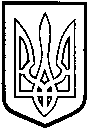 ТОМАШПІЛЬСЬКА РАЙОННА РАДАВ І Н Н И Ц Ь К О Ї  О Б Л А С Т ІРІШЕННЯ  №465від 11 вересня 2018 року					       29 сесія 7 скликанняПро затвердження умов продажу комплексу будівель та споруд, що знаходиться за адресою: вул.Польова,1, с.Рожнятівка,Томашпільського районуВідповідно до пункту 19 частини 1 статті 43, частин 4, 5 статті 60 Закону України «Про місцеве самоврядування в Україні», рішення 23 сесії районної ради 5 скликання від 28 квітня 2009 року №284 «Про управління об’єктами спільної власності територіальних громад району», Закону України «Про приватизацію державного та комунального майна», Постанови Кабінету Міністрів від 10 травня 2018 року №432 «Про затвердження порядку проведення електронних аукціонів для продажу об’єктів малої приватизації та визначення додаткових умов продажу» та враховуючи висновок постійної комісії районної ради з питань регулювання комунальної власності, комплексного розвитку та благоустрою населених пунктів, охорони довкілля, будівництва та приватизації, районна рада ВИРІШИЛА: 	1. Затвердити умови продажу комплексу будівель та споруд (додається), площею 3948,8, що знаходиться за адресою: вул.Польова,1, с.Рожнятівка, Томашпільського району Вінницької області. 2. Відповідно до умов продажу та звіту про експертно-грошову оцінку затвердити стартову ціну об’єкта у сумі 928 639,00 гривень без ПДВ.3. Контроль за виконанням даного рішення покласти на постійну комісію районної ради з питань регулювання комунальної власності, комплексного розвитку та благоустрою населених пунктів, охорони довкілля, будівництва та приватизації (Гаврилюк В.А.).Голова районної ради						Д.Коритчук